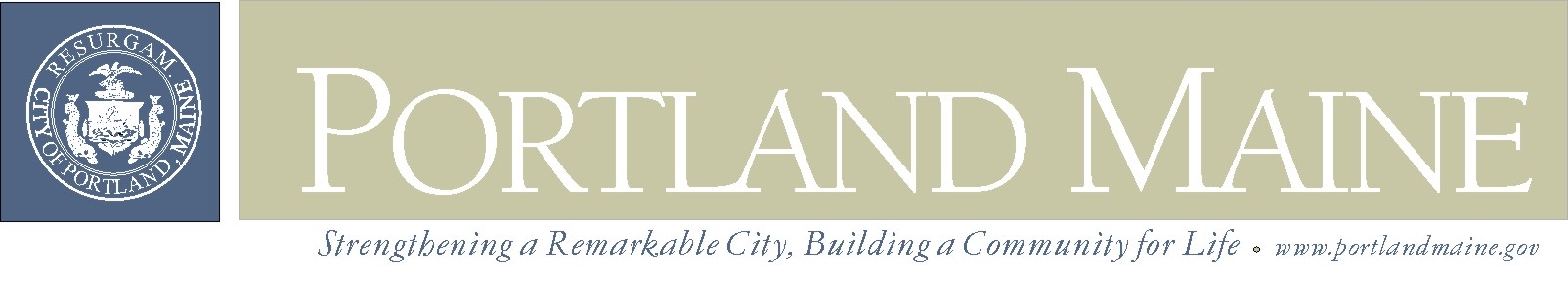 [Legal Department letterhead]October 10th, 2012 Planning Boardc/o Ethan J Croce, Senior PlannerTown of Re:  Proposed Subdivision:   TPO Properties LLC (Tim O’Donovan) applicant;   Ledgewood DriveDear Mr. Croce and Members of the  Planning Board:As you know, under 30-A M.R.S.A. section 4403(1-A) the above project requires all review meetings and hearings of the relevant Boards to be held jointly unless both Boards agree, in writing, to waive this requirement.The Portland Planning Board (the “Board”) held an informational workshop on September 24th, 2012, where the Board discussed the project and considered the several issues raised as a result of the its location within both the City of Portland and Town of Falmouth. The Board requested that Portland staff coordinate with Falmouth staff regarding all aspects of the review and we anticipate that detailed issues, including those raised by the Falmouth Planning Board at its pre-application sketch plan review on August 2012, will need to be reviewed and resolved.This letter confirms that on October 9th, 2012, the Portland Planning Board voted unanimously to waive the joint meeting requirement in section 4403(1-A), with the proviso that the option for requesting a joint meeting remains available to the Board in the event there are issues that arise that require joint consideration and resolution.Please contact me if you have any questions.Sincerely,Danielle West-ChuhtaActing Corporation CounselCc  	Jeff Levine, AICP, Director of Planning and Urban DevelopmentAlexander Jaegerman, FAICP, Planning Division DirectorBarbara Barhydt, Development Review Services ManagerJean Fraser, Planner	Michael Bobinsky, Public Services DirectorKatherine Earley, Engineering Services Manager, Public ServicesDavid Margolis-Pineo, Deputy City Engineer, Public ServicesDoug Roncarati, Stormwater Coordinator, Public ServicesMichelle Sweeney, Associate EngineerJeff Tarling, City Arborist, Public ServicesJeremiah Bartlett, Public ServicesCaptain Chris Pirone, Fire DepartmentThomas Errico, P.E., TY Lin AssociatesDavid Senus, P.E., Woodard and Curran